УТВЕРЖДАЮДиректорГАУ РК «Центр спортивных мероприятий и пропаганды физической культуры и спорта» __________________Малышев В.Х.УТВЕРЖДАЮПрезидент РСОО «Федерация бадминтона Республики Коми»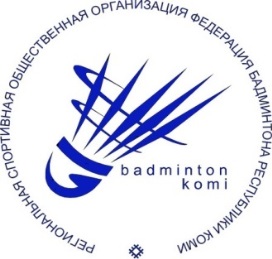 __________________Ушаков А.К.П О Л О Ж Е Н И Ео проведении II -го этапа малого Кубка Республики Коми 2016-2017 по бадминтонуЦели и задачиСоревнования проводятся с целью популяризации бадминтона, развития его массовости, повышения спортивного мастерства участников, выявления сильнейших спортсменов, подготовки спортивного резерва, обмена опытом, выполнения и подтверждения спортивных разрядов, выполнения требований спортивной подготовки.Срок и место проведенияСоревнования состоятся 02 апреля 2017 года в спортивном зале ГАУ РК "Центр спортивных мероприятий и пропаганды физической культуры и спорта" по адресу г.Сыктывкар, ул.Школьная, д.13 на четырех кортах. Регистрация c 0930. Начало игр в 1000. Проезд автобусами №1, 7, 23, 25, 26, 46 до остановки «Школьная». В целях обеспечения безопасности зрителей и участников соревнования проводятся на спортивных сооружениях, принятых к эксплуатации госкомиссиями, и при условии наличия актов технического обследования готовности спортивного сооружения к проведению мероприятия в соответствии с положением о мерах по обеспечению общественного порядка и безопасности, а также эвакуации и оповещения участников и зрителей при проведении массовых спортивных мероприятий.РуководствоОбщее руководство организацией и проведением соревнований осуществляет Министерство Республики Коми по физической культуре и спорту. Непосредственное проведение возлагается на РСОО «Федерация бадминтона Республики Коми» и судейскую коллегию.Участники соревнованийК участию допускаются спортсмены Республики Коми, не достигшие 18 лет. Каждый участник соревнований должен иметь действующий медицинский допуск спортивного диспансера или разовую медицинскую справку на участие в соревнованиях или родительскую расписку, подтверждающую персональную ответственность за здоровье ребенка на время проведения соревнований. Все участники должны иметь действующую страховку от несчастного случая на дни соревнований.Система проведенияСистема проведения соревнований будет определена главным судьей в соответствии с классом игры участников и их количества в каждой группе. Игры проводятся пластиковыми-medium воланами участников. Марка воланов – Yonex и другие сертифицированные BWF. Возможность приобретения воланов на месте гарантируется. Предпочтение отдается волану лучшего качества.ФинансированиеОбщее финансирование мероприятия (медали, грамоты, помещение) обеспечивает ГАУ РК "Центр спортивных мероприятий и пропаганды физической культуры и спорта".Награждение победителейПобедители и призеры награждаются медалями и дипломами соответствующих степеней.ЗаявкиПредварительные  заявки (приложение №1) на участие подаются до 01 апреля 2017 года по факсу: (8212) 237-409 или на е-mail: badm-komi@mail.ru  Телефон для справок: (8212) 35-60-77 - Духовской Максим Евгеньевич.ДАННОЕ ПОЛОЖЕНИЕ ЯВЛЯЕТСЯ ОФИЦИАЛЬНЫМ ВЫЗОВОМ НА СОРЕВНОВАНИЯПриложение №1ПРЕДВАРИТЕЛЬНАЯ ЗАЯВКАна участие во II-м этапе малого Кубка Республики Коми 2016-2017 по бадминтонуНаименование направляющей организации __________________________________________________________________________________________________Допущено _____ игроков                                 Врач (фельдшер)______________М.П.Руководитель (тренер) _____________________________________ (ФИО, тел.)Руководитель направляющей организации_______________________________________________ (ФИО, тел.)М.П.№ФИОДата рожденияДомашний адресВиза врача (фельдшера)123456